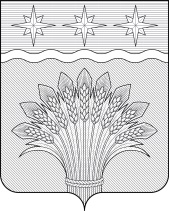 КЕМЕРОВСКАЯ ОБЛАСТЬ – КУЗБАСССовет народных депутатов Юргинского муниципального округапервого созывасорок седьмое заседаниеРЕШЕНИЕот 15 февраля 2023 года № 233О назначении публичных слушаний по проекту решения Совета народных депутатов Юргинского муниципального округа «О внесении изменений в Устав муниципального образования Юргинский муниципальный округ Кемеровской области – Кузбасса»Руководствуясь ст. 28 Федерального закона от 06.10.2003 № 131–ФЗ «Об общих принципах организации местного самоуправления в Российской Федерации», Положением о порядке организации и проведения публичных слушаний на территории Юргинского муниципального округа, утвержденного решением Совета народных депутатов Юргинского муниципального округа от 26.12.2019 № 3–НА, Совет народных депутатов  Юргинского муниципального округаРЕШИЛ:1. Принять проект решения Совета народных депутатов Юргинского муниципального округа «О внесении изменений в Устав муниципального образования Юргинский муниципальный округ Кемеровской области – Кузбасса» согласно Приложению к настоящему решению.2. Назначить публичные слушания на 14 марта 2023 года в форме публичных слушаний по проекту муниципального правового акта с повесткой дня: «О внесении изменений в Устав муниципального образования Юргинский муниципальный округ Кемеровской области – Кузбасса».Место проведения – зал заседаний администрации Юргинского муниципального района (г.Юрга, ул. Машиностроителей,37), время проведения – 10-00 часов.3. Создать комиссию по организации и проведению публичных слушаний и учету предложений по проекту решения: «О внесении изменений в Устав муниципального образования Юргинский муниципальный округ Кемеровской области – Кузбасса»:4. Предложения по проекту:  «О внесении изменений в Устав муниципального образования Юргинский муниципальный округ Кемеровской области – Кузбасса», а также извещения жителей района о желании принять участие в публичных слушаниях и выступить на них следует направлять в письменном виде в комиссию по организации и проведению публичных слушаний по адресу: 652050, г. Юрга, ул. Машиностроителей, д. 37, каб. 203 – до 13.03.2023 года включительно. Телефон для консультаций – 4-18-64.5. Проект решения «О внесении изменений в Устав муниципального образования Юргинский муниципальный округ Кемеровской области – Кузбасса» опубликовать в газете «Юргинские ведомости» с одновременным опубликованием Порядка учета предложений по проекту Устава Юргинского муниципального округа, проекту муниципального правового акта о внесении изменений и дополнений в Устав Юргинского муниципального округа, а также порядка участия граждан в его обсуждении, утвержденного решением Совета народных депутатов Юргинского муниципального округа от 26.12.2019 № 4–НА.6. Настоящее решение опубликовать в газете «Юргинские ведомости» и разместить в информационно–телекоммуникационной сети «Интернет» на официальном сайте администрации Юргинского муниципального округа.7. Настоящее решение вступает в силу после его официального опубликования в газете «Юргинские ведомости».8. Контроль за исполнением решения возложить на постоянную комиссию Совета народных депутатов Юргинского муниципального округа первого созыва по социальным вопросам, правопорядку и соблюдению законности.Председатель Совета народных депутатовЮргинского муниципального округа     					             И. Я. БережноваПриложение к решениюСовета народных депутатовЮргинского муниципального округаот 15 февраля 2023 года № 233Проектрешения Совета народных депутатов Юргинского муниципального округа«О внесении изменений в Устав муниципального образования Юргинский муниципальный округ Кемеровской области – Кузбасса»С целью приведения в соответствие с действующим законодательством Устава муниципального образования Юргинский муниципальный округ Кемеровской области – Кузбасса, руководствуясь Федеральным законом от 06.10.2003 № 131–ФЗ «Об общих принципах организации местного самоуправления в Российской Федерации», статьей 27 Устава Юргинского муниципального округа Кемеровской области – Кузбасса, Совет народных депутатов Юргинского муниципального округаРЕШИЛ:1. Внести изменения в Устав муниципального образования Юргинский муниципальный округ Кемеровской области – Кузбасса согласно Приложению.2. Настоящее решение подлежит государственной регистрации в территориальном органе уполномоченного федерального органа исполнительной власти в сфере регистрации уставов муниципальных образований в установленном федеральным законом порядке, а также официальному опубликованию в газете «Юргинские ведомости» в течение 7 дней со дня поступления из территориального органа уполномоченного федерального органа исполнительной власти в сфере регистрации уставов муниципальных образований уведомления о включении сведений о муниципальном правовом акте о внесении изменений в Устав Юргинского муниципального округа Кемеровской области – Кузбасса в государственный реестр уставов муниципальных образований Кемеровской области, предусмотренного частью 6 статьи 4 Федерального закона от 21 июля 2005 года № 97–ФЗ «О государственной регистрации уставов муниципальных образований» и вступает в силу после его официального опубликования, за исключением положений, для которых настоящим решением установлены иные сроки вступления их в силу.3. Контроль за исполнением настоящего решения возложить на постоянную комиссию Совета народных депутатов Юргинского муниципального округа первого созыва по социальным вопросам, правопорядку и соблюдению законности.Приложение к решениюСовета народных депутатовЮргинского муниципального округаот _______ 2023 года №___–НАВ части 4 статьи 30 Устава слова «органов исполнительной власти Кемеровской области – Кузбасса» заменить слова «исполнительных органов Кемеровской области – Кузбасса».В пункте 16 части 1 статьи 33 Устава слова «органов исполнительной власти Кемеровской области – Кузбасса» заменить слова «исполнительных органов Кемеровской области – Кузбасса».В статье 80 Устава слова «государственной власти».Председатель комиссии:Бережнова Инна Якубовна– председатель Совета народных депутатов Юргинского муниципального округа.Заместитель председателя комиссии:Борисюк Владимир Петрович– депутат Совета народных депутатов Юргинского муниципального округа, заместитель председателя Совета народных депутатов Юргинского муниципального округа первого созыва.Секретарь комиссии:Байдракова Наталья Анатольевна– начальник правового управления администрации Юргинского муниципального округа.Члены комиссии:Кошелева Ольга Бекмурзовна– депутат Совета народных депутатов Юргинского муниципального округа, председатель постоянной комиссии Совета народных депутатов Юргинского муниципального округа первого созыва по социальным вопросам, правопорядку и соблюдению законностиГуньчихина Юлия Сергеевна– заместитель главы Юргинского муниципального округа по организационно–территориальным вопросам.Председатель Совета народных депутатов Юргинского муниципального округаИ.Я.БережноваГлава Юргинского муниципального округа___________ 2023 годаД.К.Дадашов